   РЕСПУБЛИКА КРЫМ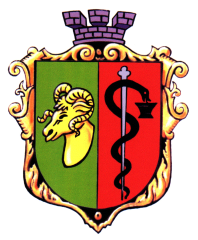 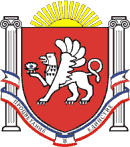 ЕВПАТОРИЙСКИЙ ГОРОДСКОЙ СОВЕТ
Р Е Ш Е Н И Е                                             I созыв                                                Сессия №  4129 июля  2016г.                              г. Евпатория                                           № 1-41/9
Об утверждении положения территориальнойтрехсторонней комиссии по регулированиюсоциально-трудовых отношений на территориимуниципального образования городской округЕвпатория Республики КрымВ соответствии со статьей 35 Трудового кодекса Российской Федерации, Федеральным законом от 06.10.2003 № 131-ФЗ «Об общих принципах организации местного самоуправления в Российской Федерации», Законом Республики Крым от 21.08.2014 № 54-ЗРК «Об основах местного самоуправления в Республике Крым», Законом Республики Крым от 17.07.2014 №28-ЗРК/2014 «Об органах социального партнерства Республике Крым», Уставом муниципального образования городской округ Евпатория Республики Крым, в целях регулирования социально-трудовых отношений и связанных с ними экономических отношений между работниками и работодателями предприятий, осуществляющих деятельность на территории муниципального образования городской округ Евпатория Республики Крым,-городской совет Р Е Ш И Л:1. Утвердить положение о территориальной трехсторонней комиссии по регулированию социально-трудовых отношений на территории муниципального образования городской округ Евпатория Республики Крым, согласно приложению.2.Настоящее решение вступает в силу со дня обнародования на официальном сайте Правительства Республики Крым – http://rk.gov.ru в разделе: муниципальные образования, подраздел – Евпатория, а также на официальном сайте муниципального образования городской округ Евпатория Республики Крым http://admin.my-evp.ru в разделе Документы, подраздел – Документы городского совета в информационно-телекоммуникационной сети общего пользования.3. Контроль за выполнением решения возложить на главу администрации города Евпатории Республики Крым Филонова А.В.Председатель Евпаторийского городского совета                                                               О.В.ХаритоненкоПриложениек решению Евпаторийского городского совета Республики Крым от 29 июля № 1-41/9ПОЛОЖЕНИЕо территориальной трехсторонней комиссии порегулированию социально - трудовых отношенийна территории муниципального образованиягородской округ Евпатория Республики Крым1.Общие положения1.1. Территориальная трехсторонняя комиссия по регулированию социально-трудовых отношений на территории муниципального образования городской округ Евпатория Республики Крым (далее – территориальная комиссия) является постоянно действующим совещательно-консультативным органом, созданным администрацией города Евпатории Республики Крым на равноправной основе по решению сторон социального партнерства.Положение о территориальной комиссии утверждается решением Евпаторийского городского совета, персональный состав территориальной комиссии представителей муниципального образования городской округ Евпатория Республики Крым, и координатор территориальной комиссии утверждается постановлением администрации города Евпатории Республики Крым.1.2. В состав территориальной комиссии входят представители трех сторон: муниципального образования городской округ Евпатория Республики Крым, Евпаторийского союза работодателей и городских организаций профсоюзов.1.3. Территориальная комиссия в своей деятельности руководствуется Конституцией Российской Федерации, федеральными законами и иными нормативными правовыми актами Российской Федерации, Конституцией Республики Крым, Законом Республики Крым «Об органах социального партнерства в Республике Крым», иными нормативными правовыми актами Республики Крым, а также настоящим положением.2. Основные цели территориальной комиссии2.1. Регулирование социально-трудовых отношений и согласование социально-экономических интересов сторон. 2.2. Развитие социального партнерства на территории муниципального образования городской округ Евпатория Республики Крым. 2.3. Содействие урегулированию коллективных трудовых споров (конфликтов)на территории муниципального образования городской округ Евпатория Республики Крым. 3. Основные задачи территориальной комиссии3.1. Ведение коллективных переговоров и подготовка проекта территориального соглашения.3.2. Содействие договорному регулированию социально-трудовых отношений на муниципальном уровне. 3.3. Участие в разработке и обсуждении проектов нормативных правовых актов муниципального образования городской округ Евпатория Республики Крым в сфере труда. 3.4. Согласование позиций сторон по основным направлениям в сфере труда и социального партнерства.3.5. Рассмотрение по инициативе сторон вопросов, возникших в ходе выполнения территориального соглашения. 3.6. Осуществление контроля за ходом выполнения территориального соглашения, разрешение разногласий, возникших в период выполнения территориального соглашения, а также урегулирование вопросов, по которым не достигнуто согласие. 3.7. Распространение опыта социального партнерства, информирование органов социального партнерства о деятельности территориальной комиссии. 3.8. Изучение республиканского и международного опыта, участие в мероприятиях, проводимых соответствующими республиканскими и зарубежными организациями в области социально-трудовых отношений и социального партнерства. 4. Территориальная комиссия имеет право4.1. Обращаться в Евпаторийский городской совет и администрацию города Евпатории Республики Крым с предложениями, одобренными решением территориальной комиссии.4.2. Приглашать к участию в заседаниях территориальной комиссии представителей исполнительных органов государственной власти Республики Крым, органов местного самоуправления муниципального образования городской округ Евпатория Республики Крым, не входящих в состав территориальной комиссии, а также представителей других организаций. 4.3. Осуществлять в ходе коллективных переговоров и подготовки проекта территориального соглашения взаимодействие с Республиканской комиссией по регулированию социально-трудовых отношений и другими органами социального партнерства. 4.4. Согласовывать интересы сторон территориальной комиссии при разработке и реализации территориального соглашения и выполнении решений территориальной комиссии. 4.5. Запрашивать у органов местного самоуправления муниципального образования городской округ Евпатория Республики Крым, Евпаторийского союза работодателей и городских организаций профсоюзов информацию о заключенных соглашениях, коллективных договорах и их выполнении. 4.6. Принимать решения по вопросам, входящим в компетенцию территориальной комиссии, которые обязательны для рассмотрения органами местного самоуправления муниципального образования городской округ Евпатория Республики Крым, предприятиями, учреждениями, организациями, которым они адресованы. 4.7. Осуществлять контроль за выполнением своих решений. 4.8. Определять в соответствии с законодательством порядок подготовки проекта и заключения территориального соглашения, порядок присоединения работодателей, не участвовавших в заключении территориального соглашения. 4.9. Принимать участие в проведении общероссийских, межрегиональных совещаний, конференций, конгрессов, семинаров по вопросам социально-трудовых отношений и социального партнерства в согласованном с организаторами указанных мероприятий порядке. 5. Организация работы территориальной комиссии5.1.Территориальная комиссия разрабатывает и утверждает регламент территориальной комиссии. Каждая сторона территориальной комиссии избирает координатора.5.2. Координатор территориальной комиссии назначается главой администрации города Евпатории Республики Крым с учетом предложений сторон. Координатор территориальной комиссии не является членом комиссии.Координатор территориальной комиссии:- организует деятельность территориальной комиссии, председательствует на ее заседаниях, утверждает состав рабочих групп; - подписывает регламент, планы работы и решения территориальной комиссии;- оказывает содействие в согласовании позиций сторон, достижении согласия при выработке совместных решений и их реализации; - руководит работой секретариата территориальной комиссии; - запрашивает информацию о заключаемых и заключенных коллективных договорах, регулирующих социально-трудовые отношения, в целях выработки рекомендаций территориальной комиссии по развитию социального партнерства; - приглашает для участия в работе территориальной комиссии представителей органов местного самоуправления, городских организаций профсоюзов и  Евпаторийского союза работодателей;- проводит в пределах своей компетенции в период между заседаниями территориальной комиссии консультации с координаторами сторон по вопросам, требующим принятия оперативных решений. Координатор комиссии не вмешивается в деятельность сторон и не принимает участия в голосовании. В случае своего отсутствия координатор территориальной комиссии назначает исполняющего обязанности из состава членов комиссии, который при голосовании не имеет права голоса. 5.3. Организационной формой деятельности территориальной комиссии являются заседания, которые проводятся 1 раз в полугодие в соответствии с планом работы территориальной комиссии на соответствующий год. 5.4. Заседание территориальной комиссии является правомочным, если на нем присутствует большинство его членов от каждой стороны. Решения территориальной комиссии оформляются протоколом (в случае необходимости - в виде предложений, выводов и рекомендаций). Предложения и рекомендации, одобренные решением территориальной комиссии, являются обязательными для рассмотрения исполнительными органами местного самоуправления муниципального образования городской округ Евпатория Республики Крым, предприятиями, учреждениями, организациями, которым они адресованы. 5.5. Для организационного обеспечения деятельности территориальной комиссии создается секретариат. В состав секретариата входят: секретарь, который назначается координатором территориальной комиссии, и 2 члена секретариата, которые делегируются городской организаций профсоюзов и Евпаторийским союзом работодателей;5.6. Секретариат территориальной комиссии осуществляет свою деятельность в соответствии с решениями комиссии и поручениями координатора территориальной комиссии. 5.7. Секретариат территориальной комиссии: а) разрабатывает проекты решений территориальной комиссии на основании предложений сторон социального партнерства, которые представляются секретариату за 10 дней до проведения заседания; б) оформляет протоколы и решения по итогам заседаний;в) готовит необходимые для проведения заседаний территориальной комиссии аналитические, статистические, информационные и другие материалы, предложения к проектам решений от сторон социального партнерства; г) готовит предложения по формированию рабочих групп, согласительных комиссий из представителей сторон социального партнерства, а также по привлечению специалистов из компетентных заинтересованных органов для выработки согласованных решений по отдельным проблемным вопросам; д) анализирует позиции сторон социального партнерства при рассмотрении проектов нормативных правовых актов в области трудовых и социально-экономических отношений и готовит обобщенные предложения; е) осуществляет другую организационную деятельность, возлагаемую на него территориальной комиссией. 5.8. Решение территориальной комиссии считается принятым, если за него проголосовали все три стороны. Порядок принятия решения каждой стороной определяется регламентом территориальной комиссии. 5.9. Организационное обеспечение проведения заседаний территориальной комиссии осуществляется стороной, которая является ответственной за его проведение или его инициировала. 5.10. Материально-техническое обеспечение деятельности территориальной комиссии осуществляется департаментом труда и социальной защиты населения администрации города Евпатории Республики Крым. По договоренности сторон материально-техническое обеспечение подготовки заседаний может осуществляться стороной, которая является ответственной за его проведение или его инициировала